           RANI LAKSHMI BAI CENTRAL AGRICULTURAL UNIVERSITY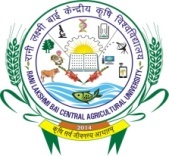 Jhansi-Gwalior Road, Jhansi-284003(Established under the Rani Lakshmi Bai Central Agricultural University Act, 2014)Website :  www.rlbcau.ac.in  Email- registrar.rlbcau@gmail.com Phone: 0510- 2730555Advertisement No: RLBCAU/03/2023			                   	Dated: 16 February, 2023Walk –In-InterviewThe Rani Lakshmi Bai Central Agricultural University (RLBCAU), Jhansi invites applications from eligible candidates in the prescribed application form in the contractual following post as per following details:Junior Research Fellow: Emoluments: 31000 + HRAAge: Not more than 35 Years as on 01.07.2022Essential Qualification: MSc in Plant Pathology with four-year bachelor’s degree from recognized University.Desirable Qualification: PhD in Plant Pathology, Experience of Working in Field crops and data analysis using statistical software. Other requirements:Appointment will be made solely on contractual positions as per University norms.Initial appointment will be made for 1 year, which can be extended on annual basis based on satisfactory performance.Relaxation in age limit for reserved category candidates may be made as per GOI norms.Other terms and conditions will also be applicable as per RLBCAU recruitment norms. Closing date for receipt of applications will be 03 March, 2023. Complete Application form must be sent to PI of the project at following email ID deanagriculture.rlbcau@gmail.com; meenakshirlbcau@gmail.com by 03.03.2023.There is no fee for the recruitment of above –mentioned post. 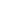  Note: The walk–in-Interview will be held on 04 March, 2023 at 11.00 AM at Committee Room, College of Agriculture, Rani Lakshmi Bai central Agricultural University, Jhansi RegistrarRANI LAKSHMI BAI CENTRAL AGRICULTURAL UNIVERSITYJhansi-Gwalior Road, Jhansi-284003(Established under the Rani Lakshmi Bai Central Agricultural University Act, 2014)Website:  www.rlbcau.ac.in  Email-  vcrlbcau@gmail.comAPPLICATION FORM FOR THE POST OF JRF Post applied for: ……………………………………………………………………………………..Personal details: Use CAPITAL LETTERS and write clearlyName: ………………………………………………………………………………..Father’s name: …………………………………………………………….………..Date of Birth: ………………………………………………………………………..Age as on 01.07.2022: ………………………………………..…………………..Gender: …………………….…… Category: …………………………….………. Marital Status: ………………………………………………………………..…….Educational Qualifications: Attach self-attested photocopy of marks sheet and degree of each examination passed.Work Experience: (Please start from first appointment to the present position). Add additional rows, if needed. Involvement in Research & Publications, if any:Contact Details of the Applicant:Signature of candidates S. No.PositionLevelDisciplineNo. of VacanciesJunior Research Fellow DBT Sponsored Project on “Characterization of Chickpea Germplasm Resource to Accelerate Genomics-assisted Crop Improvement”ContractualPlant Pathology01Name of theBoard/UniversityYearMarksObtainedMaximummarks%age marks orCGPADivisionSubjects studiedMatriculation (10th)Higher Secondary /(10+2)Bachelor’s degreeMaster’s degreeM.Phil. inPh. D. inAny other exam passedPost heldPayScale/BandBasic Payp.m.+GP/AGPGrossSalaryp.m.Employer(Name &address of Organization)ExperienceExperienceExperienceNature ofAssignmentPost heldPayScale/BandBasic Payp.m.+GP/AGPGrossSalaryp.m.Employer(Name &address of Organization)FromToTotalExperience(Years/Months)Nature ofAssignmentPublicationsNumberPublisher/ JournalCommunicatedResearch PapersArticlesBook ChaptersOthersParticipations in Seminars / Conferences/ WorkshopsPapers presented in a National/International Seminars/ conferencesAddress for CorrespondenceAddress for CorrespondenceName:House No:Street:City:State:Pin Code:Email:Phone No.(With STD Code)/ Mobile No.